Before Lunch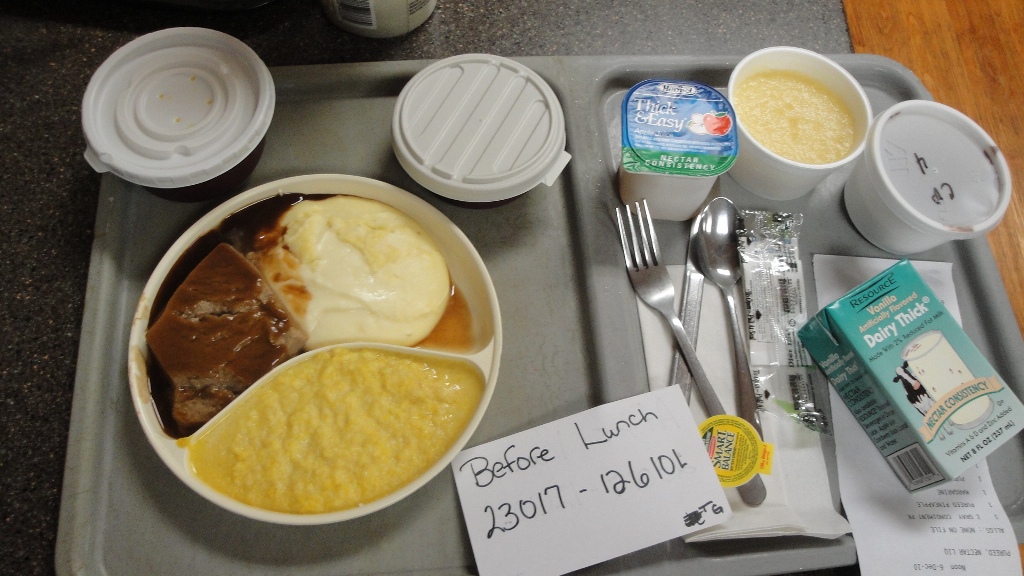 After Lunch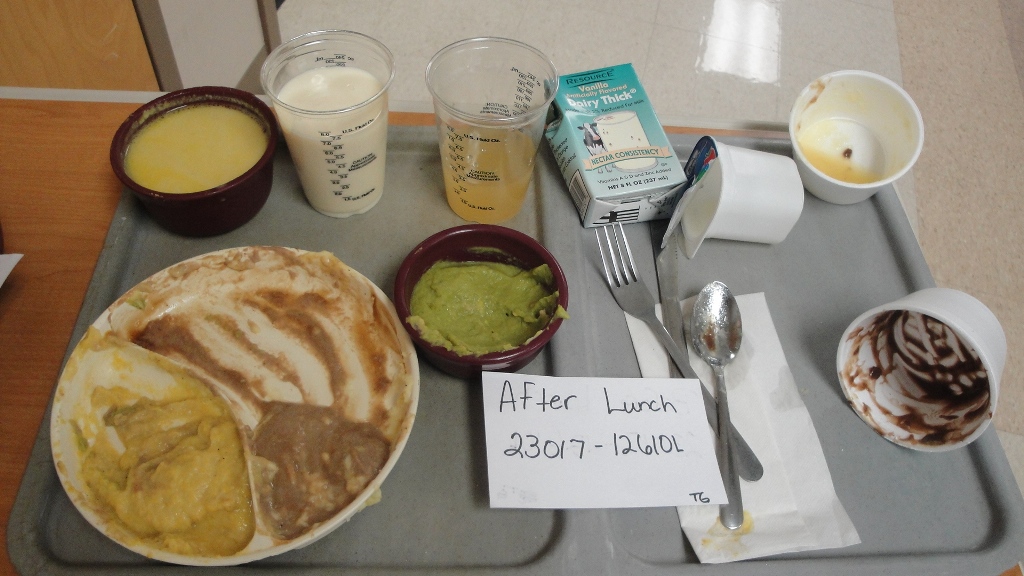 Before Lunch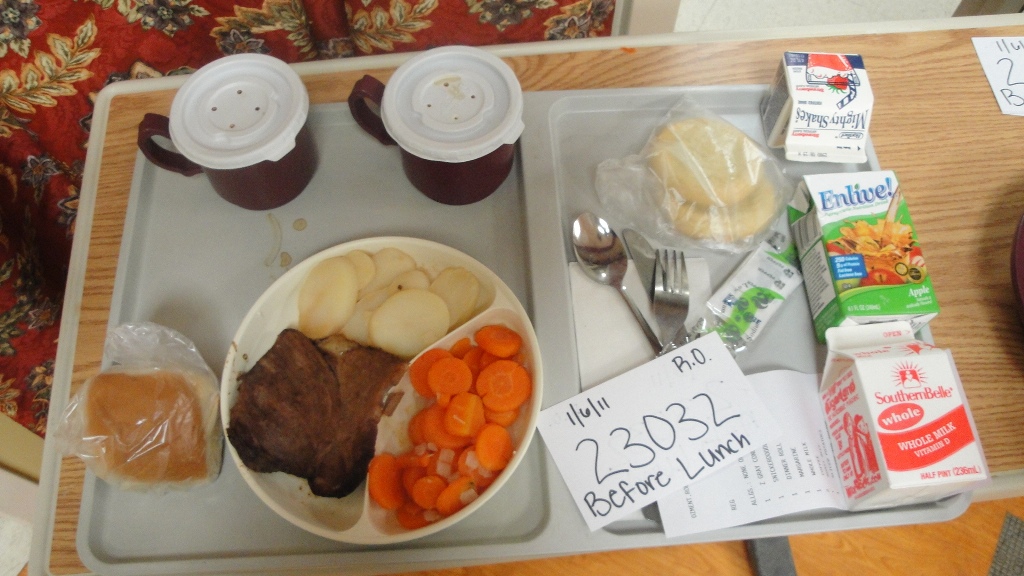 After Lunch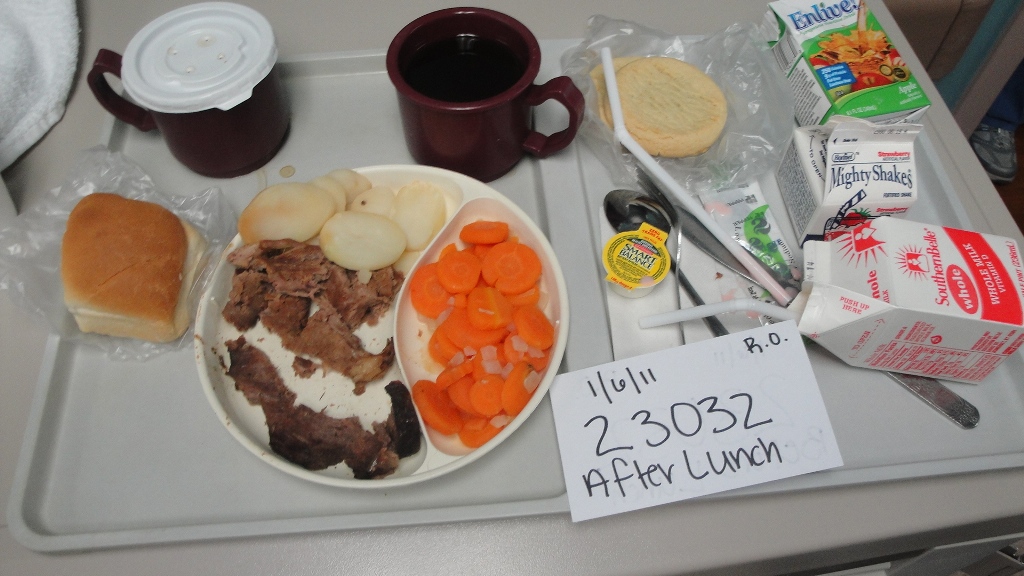 